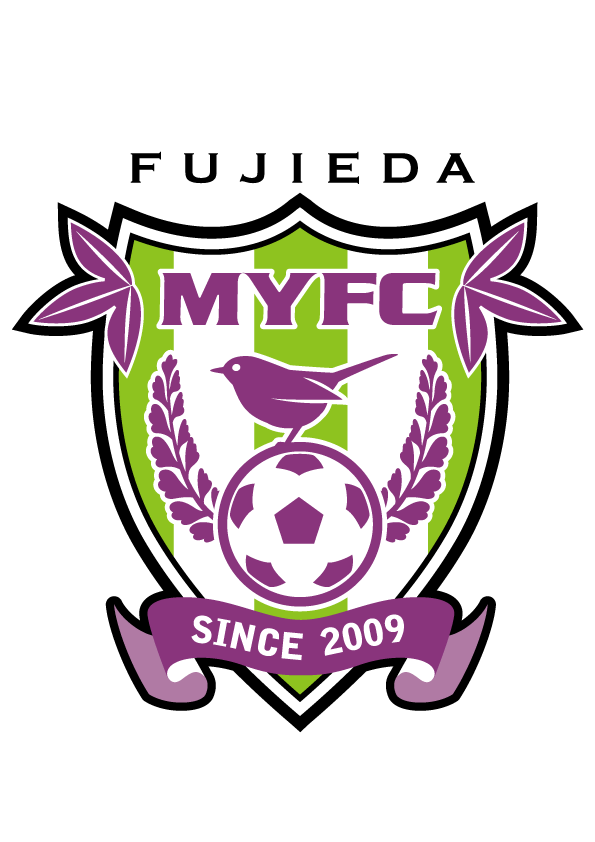 平成　　　年　　　月　　　日※頂いた個人情報は、ボランテイアに関する連絡事項に使用し、それ以外の目的に利用致しません。【応募先】郵　送： 〒426-0041       静岡県藤枝市高柳2162-1       (株)藤枝MYFC　ボランテイアスタッフ担当者　宛　 F A X： 050-3383-4954メール： info@myfc.jpT E L : 054-639-6501ふりがな性別氏名住所生年月日自宅電話番号携帯電話番号PCメールアドレス携帯メールアドレス